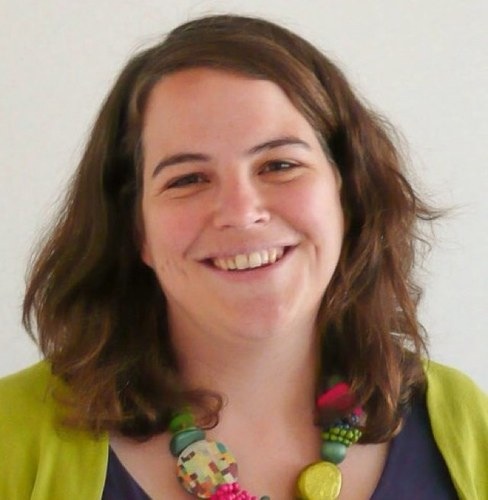 You are invited to an exciting event at NUBS with:Jude Kirton-Darling MEPonBusiness and Europe:TTIP, Trade and Referendumon Wed 10th February in the Partners’ room, NUBSat 17:15-19:00We are at a crucial historical moment for Britain. The Prime Minister’s negotiations with Europe regarding a new deal for the UK to remain a member of the EU, and the referendum that will follow, pose interesting questions to which the British people will be called to answer when casting their vote.Will the UK be better off in or out of the EU? Will the UK continue to trade with the EU as part of a free trade area regardless of its membership?Jude Kirton-Darling MEP is a member of the International Trade Committee of the European Parliament and has been widely involved in determining the EP’s TTIP (Transatlantic Trade and Investment Partnership) position. She will explain the benefits and risks of this US and EU agreement, addressing issues such as workers’ and citizens’ rights.These hot topics are directly linked to the wider pressing issue of whether it would be wise, economically and politically, for Britain to stay in or withdraw from the EU. Jude can bring excellent insights of what happens at the negotiating tables of Brussels and can translate what might be highly technical issues into easily understandable concepts.We invite you to this event to listen to Jude – a fantastic speaker for students and staff alike.__________________________________________________________________________________JUDITH (JUDE) KIRTON-DARLING BIOJude was elected MEP in 2014. She grew up in Middlesbrough, and is passionate about the North East, its social and industrial heritage and future. Jude led Europe’s steelworkers unions in negotiations with employers and the European institutions, taking up the job at the European Metalworkers’ Federation in 2008 just months before Lehmann Brothers crashed. She provided support to One North East to help ensure a future for steelworkers in Teesside at a time when unions were campaigning hard to Save Our Steel. This showed Judith's dedication to preserving a key part of the North East's industrial future.

With nearly 15 years of experience working within the Labour and trade union movement, she was elected Confederal Secretary at the European Trade Union Congress in 2011. She is able to draw on wide-ranging experience and knowledge, having represented workers in the service and communications sectors (notably fighting for rights for call centre workers and agency workers), manufacturing and basic industries.

She previously directed European trade union work in the areas of energy, industrial policy, environment and health and safety, all key areas for the European Union and the North-East in the years ahead.